

Marko Lovrinović ( 19.9.1948. - 2.6.2012.)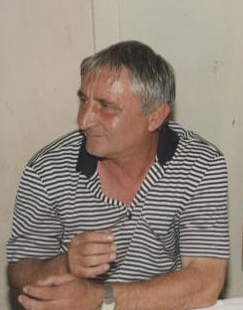 S velikom tugom u srcu javljamo da je  preminuo naš kolega, nastavnik TZK Marko Lovrinović. U OŠ Mare Švel-Gamiršek Vrbanja radi od 1.9.1978. kao učitelj tjelesne i zdravstvene kulture i bio je razrednik mnogim učenicima.Komemoracija će se održati 4. lipnja (ponedjeljak) u 10 sati u prostorijama škole. Sprovod je u 16:00 sati na vrbanjskom groblju.